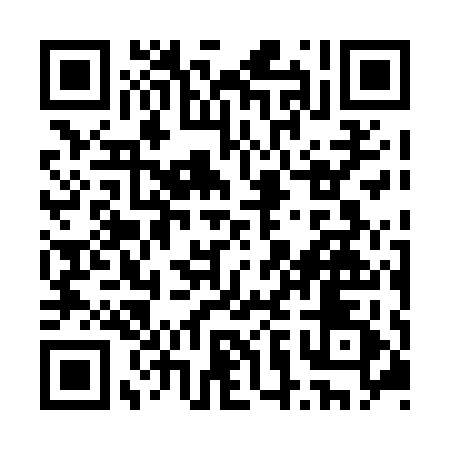 Prayer times for Point aux Carr, New Brunswick, CanadaMon 1 Jul 2024 - Wed 31 Jul 2024High Latitude Method: Angle Based RulePrayer Calculation Method: Islamic Society of North AmericaAsar Calculation Method: HanafiPrayer times provided by https://www.salahtimes.comDateDayFajrSunriseDhuhrAsrMaghribIsha1Mon3:275:301:256:519:2011:222Tue3:285:301:256:519:1911:223Wed3:285:311:256:519:1911:224Thu3:295:321:256:519:1911:225Fri3:295:331:266:519:1811:226Sat3:295:331:266:519:1811:227Sun3:305:341:266:509:1711:218Mon3:315:351:266:509:1711:209Tue3:335:361:266:509:1611:1910Wed3:345:371:266:509:1611:1811Thu3:365:381:266:499:1511:1612Fri3:385:381:276:499:1411:1513Sat3:395:391:276:499:1411:1314Sun3:415:401:276:489:1311:1215Mon3:435:411:276:489:1211:1016Tue3:445:421:276:489:1111:0917Wed3:465:431:276:479:1011:0718Thu3:485:441:276:479:0911:0619Fri3:505:461:276:469:0811:0420Sat3:515:471:276:469:0711:0221Sun3:535:481:276:459:0611:0022Mon3:555:491:276:449:0510:5823Tue3:575:501:276:449:0410:5724Wed3:595:511:276:439:0310:5525Thu4:015:521:276:439:0210:5326Fri4:035:531:276:429:0110:5127Sat4:055:551:276:418:5910:4928Sun4:075:561:276:408:5810:4729Mon4:095:571:276:408:5710:4530Tue4:115:581:276:398:5610:4331Wed4:125:591:276:388:5410:41